GROVE CHALLENGERS FC YOUNG REFEREES SAFEGUARDING RISK ASSESSMENTDate of Assessment 22nd September 2022Venue Location Home Games: Grove Recreation FieldAddress of venue: Cane Lane, Grove, Oxfordshire. OX12 0FLAway games: VariousRisk Assessment ScopeSafeguarding risk assessment for referees under 16 years of age appointed by Grove Challengers Designated Safeguarding officerName: Jenny ChurchContact details: 07835704180 Welfare.gcfc@gmail.comConcernRisk to young peopleGrade of riskSolution/MitigationOverall riskDBS and safeguarding checks?Unchecked officials/volunteers causing risk to young people/refereesHighAll managers and coaches DBS checked and in date FA safeguarding qualificationUnchecked volunteers supervised by DBS managers/coaches Designated adult in attendance for U16 refereesLowMatch officials aged under 16U16 referees open to bullying or abuse from playersU16 referees open to bullying or abuse from parents/spectatorsU16 referees open to bullying/abuse from team managers/coachesMediumU16 officials only allocated games of at least two years their junior (e.g. 15 year old ref U13s and below) All managers and coaches DBS checkedClub welfare officer details on this form and available to referee and parent/carerAdditional club officials available to contact – details on clubs websiteLowClear to young people where/who to go to if concernedU16 referee does not raise concerns and a potential dangerous situation escalatesMediumClub welfare officer details on this form and available to referee and parent/carerAdditional club officials available to contact – details on clubs website County welfare officer to be contacted for advice if requiredNational FA to be contacted if requiredLocal police to be contacted if serious welfare/safeguarding concernLowSuitability of changing facilitiesN/ALowNo changing facilities availableLowSafety of pitches, goalposts, markingsPotential for dog mess on pitches as it is a public playing fieldPotential injury from broken/falling goalpostsMediumDogs not permitted on playing areas – signage in placePitches inspected by managers/coaches/referee prior to gameAll goals/goalposts inspected by managers/coaches/referee prior to gameGoals are all reasonably new and in very good conditionGoals are heavy and therefore once wheeled into place are unlikely to toppleLowMedical provisionTrained first aidersLocation of A&EPlayers/referee receive serious injuryPlayers/referee suffer from serious illnessPlayers/referee suffer from cardiac arrestHighAll GCFC managers and coaches emergency aid trained and qualifications in dateManagers and coaches from participating teams emergency aid trainedNearest A&E Abingdon Community Hospital, Marcham Rd, Abingdon OX14 1AG – additionally the John Radcliffe Hospital, Headley Way, Oxford OX3 9DUDefibrillator available at the football club located on the outside wall of the clubhouseLowSevere weather provisionYoung people suffer injury/illness from severe weather event (i.e. snow, heavy rainfall, hailstorm)High winds cause equipment to fall and cause injuryLowEmergency shelter available in the clubhouse/rugby clubMetal goals all of substantial weight and at low risk of toppling under high windsPlastic goals secured appropriately LowManaging referrals, allegations and concernsAny issues arising not dealt with efficiently and therefore situation escalatesHighClub welfare official available County welfare officer to be contacted for advice if requiredNational FA to be contacted if requiredLocal police to be contacted if serious welfare/safeguarding concernLowRelevant insurance in placeAny accidents causing harm to young referee not adequately insuredHighPublic liability insurance in place with Bluefin insurance Policy available in event on an incident/claim receivedLowRisk Assessment Sign offNamePositionSignatureDateRisk assessment completed byJohn NewtonGrove Challengers Manager/Risk Assessment Specialist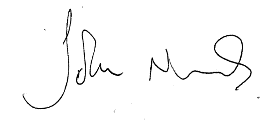 22/09/22Risk assessment approved byJenny ChurchGrove Challengers Welfare Officer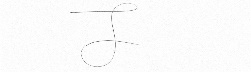 